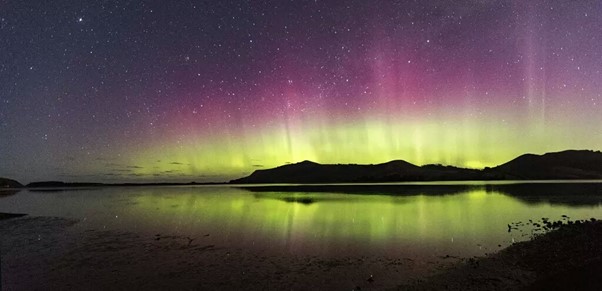 Outline of the day: 
9.15am – 12.30 pm: Official welcome followed by a range of presentations from University of Auckland staff. Topics that are likely to be focused on include geological dating, volcanic eruptions, ocean circulation and extremophiles. 12.30 to 1.15 pm: Lunch – this will be provided.1.15 to 3.15 pm: the afternoon sessions will breakout into teacher discussions that cover a range of topics including the new L1 NCEA standards and advertising ESS as study/career options.3.15 pm: Estimated Finish.